October 28, 2020The Honorable President and Members  of the Baltimore City CouncilAttn: Natawna B. Austin, Executive SecretaryRoom 409, City Hall100 N. Holliday StreetBaltimore, Maryland 21202                                     REVISEDRe:	City Council Bill 20-0603- Retirement Saving Plan - ClarificationsDear Madame President and City Council Members:The Law Department has reviewed City Council Bill 20-0603 for form and legal sufficiency.  This bill clarifies several provisions of the ESP law in order to clarify and update to  sync with current practice.   The first set of changes is to the definitions. These are not substantive changes and will serve to conform the law with current practice. Notably, the definition of employee was changed to include certain employees of the Enoch Pratt Free Library.  Library employees have been eligible for membership for whom retirement benefits through the City have historically been provided. The definition also clarifies that the employees to the BMA and the Walters are not eligible to become members of the City’s retirement systems.Several amendments pertain to the Board’s composition and operation. These amendments give the Board 13 members who all have voting privilege.  The Director of the ERS is no longer a voting member and President designated representatives from AFSCME, CUB and MAPS. The Mayor now has two appointee and the Council President has one appointment. The Bill also changes the date for commencement of service in order for the employer and employee contributions to coincide. With respect to service-related requirements, the bill clarifies the definition and the application of previous service time and how transfers from other connected retirement systems will work. The bill also updates sections pertaining to contributions, employer compensation, rollovers and failure to designate a beneficiary.The Law Department has no objections to the bill and approves the bill for form and legal sufficiency.Sincerely,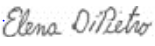 Elena R. DiPietroChief Solicitorcc:  Dana Moore, City Solicitor       Matthew Stegman, Mayor’s Office of Government Relations      Caylin Young, President’s Legislative Director                  Dominic McAlily               Nina Themelis, MOGR      Hilary Ruley, Chief Solicitor      Victor Tervala, Chief Solicitor      Ashlea Brown, Assistant Solicitor      Avery Aisenstark